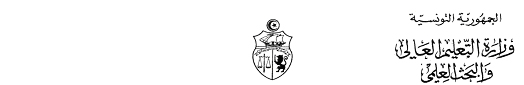 الإدارة العامة للتعاون الدوليالإعلان عن فتح باب الترشح لعروض منح بمرحلة الماجستير المهني بالجزائر تعلم وزارة التعليم العالي والبحث العلمي - الإدارة العامة للتعاون الدولي - أن الحكومة الجزائرية والمنظمة الدولية للعمل المتعلقة بالمدرسة العليا للضمان الاجتماعي بالجزائر تضع على ذمة الحكومة التونسية 03 منح دراسية لمرحلة الماجستير المهني وذلك على النحو التالي:- منحة واحدة في الماجستير المتخصص في قانون الحماية الاجتماعية: يجب على المترشح أن يكون متحصلا على الإجازة أو شهادة معادلة لها في اختصاص قانون، علوم سياسية، شهادة المدرسة الوطنية للإدارة.- منحة واحدة في الماجستير المتخصص في الإكتوارية، اختصاص "الضمان الاجتماعي" : يجب على المترشح أن يكون متحصلا على الإجازة أو الشهادة الوطنية للمهندسين أو شهادة جامعية معادلة لها في أحد الاختصاصات التالية: الرياضيات، الإعلامية اختصاص نظام المعلومات، الإحصائيات اختصاص الإحصائيات التطبيقية/المالية والإكتوارية، العلوم الاقتصادية اختصاص الاقتصاد القياسي، الرياضيات المطبقة والبحوث التشغيلية.- منحة واحدة في الماجستير المتخصص في الإدارة الإستراتيجية والتشغيلية لمنظمات الحماية الاجتماعية: يجب على المترشح أن يكون متحصلا على الإجازة أو الشهادة الوطنية للمهندسين    أو شهادة جامعية معادلة لها في أحد الاختصاصات التالية: الإعلامية اختصاص نظام المعلومات، العلوم الاقتصادية، البحوث التشغيلية، التصرف، العلوم المالية، الاقتصاد المطبق، شهادة المدرسة الوطنية للإدارة.وتجدر الإشارة إلى أن الجانب الجزائري يتحمل مصاريف الدراسة والإقامة والتنقل الداخلي.فعلى الراغبين في الترشح تقديم ملفاتهم إلى الإدارة العامة للتعاون الدولي في أجل أقصاه موفى شهر سبتمبر 2017.